Преподаватель: Куделина О.ВОУД.12 ГеографияВыполнить от руки в тетради и прислать на электронную почту в ОДНОМ ФАЙЛЕ!!!!!Задания:Учебник: Е.В. Баранчиков «География. Учебник и практикум для СПО», Москва, Академия, 2016. Глава 14. Россия в современном мире. Параграф 14.2. Прочитать, законспектировать в тетради по плану:структура экономики РФ с указанием процентного соотношения отраслей;структура российского экспорта (в виде схемы);структура российского импорта (в виде схемы);заполнить таблицу:Перейти по ссылке https://ppt-online.org/167630 и законспектировать в тетрадь онлайн-презентацию с 6 слайда по 17 с 6 слайда по 17слайд  по теме «Россия в системе международного (мирового) разделения труда»  и выучить.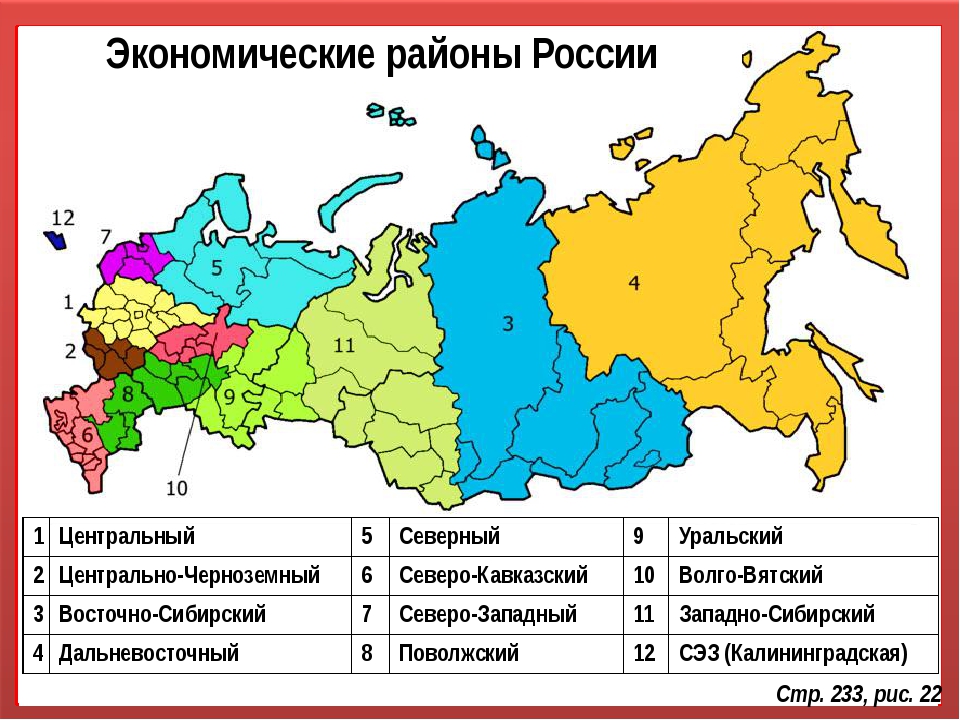 №Название экономического района РФСтруктура хозяйстваВолго-ВятскийВосточно-СибирскийДальневосточныйЗападно-СибирскийКалининградскийПоволжскийСеверныйСеверо-ЗападныйСеверо-КавказскийУральскийЦентрально-ЧерноземныйЦентральный